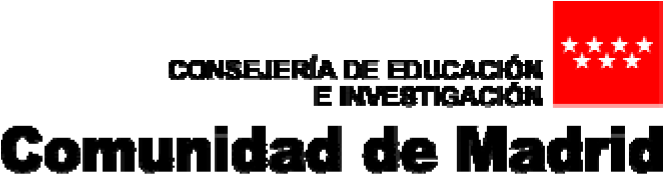 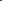 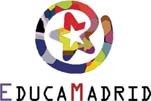 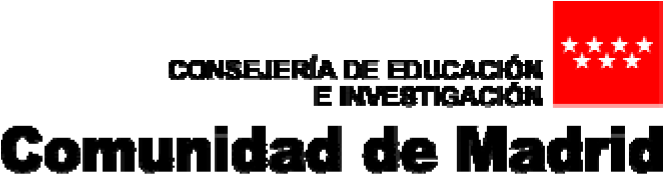 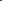 ¡Atención!. Este formulario puede ser cumplimentado electrónicamente e impreso para su entrega oficial. Para rellenar un campo sitúe el ratón sobre la zona sombreada o elija opción. Una vez haya cumplimentado el impreso, imprímalo para proceder a su posterior entrega. Rellene el formulario con mayúsculas.SOLICITUD DE ALUMNOS (menores de edad) USUARIO DE EDUCAMADRID www.educa.madrid.org DATOS DEL ALUMNO Nombre y Apellidos:      NIA (obligatorio cumplimentar):      Usuario de EducaMadrid (si ya tuviera):      Centro: CEIPSO EL CANTIZAL Código Centro: 28060348“Los datos personales recogidos en este formulario serán tratados de conformidad con el nuevo Reglamento Europeo (UE) 2016/679 de Protección de Datos. La información relativa a los destinatarios de los datos, la finalidad y las medidas de seguridad, así como cualquier información adicional relativa a la protección de sus datos personales podrá consultarla en el siguiente enlace www.madrid.org/protecciondedatos. Ante el responsable del tratamiento podrá ejercer, entre otros, sus derechos de acceso, rectificación, supresión, oposición y limitación de tratamiento”. Última actualización: Septiembre 2018  DATOS DEL PADRE/MADRE O TUTOR   Nombre y Apellidos:        NIF. (obligatorio cumplimentar):        Nombre y Apellidos:       NIF (obligatorio cumplimentar): Nif/ NIE AUTORIZACIÓN (A cumplimentar por los padres/tutores):  Seleccione la opción deseada:   Este alumno SÓLO podrá recibir correos de cuentas procedentes de EducaMadrid  (@educa.madrid.org).  Este alumno también podrá recibir correos procedentes de cuentas externas a  EducaMadrid (gmail, hotmail, yahoo…).  	Firma y Fecha  Fdo.: D./Dª.      	Fdo: D/ Dª       Fecha: 	Fecha  Es responsabilidad del usuario: La utilización de su cuenta y la custodia de la contraseña de acceso.  	El uso con fines educativos de los servicios de EducaMadrid.  Este documento quedará bajo custodia del Centro, siendo conveniente incluirlo junto a la documentación del expediente del alumno/a